AVISO DE PRIVACIDADSIMPLIFICADOInspección de Medidas de Seguridad de Demolición y/o AdecuaciónDepartamento de Gestión de Riesgos y Prevención de la Dirección de Gestión de Riesgos en Materia de Protección Civil de la Secretaría de Gestión y Desarrollo Urbano del Honorable Ayuntamiento del Municipio de PueblaEL HONORABLE AYUNTAMIENTO DEL MUNICIPIO DE PUEBLA, por conducto del Departamento de Gestión de Riesgos y Prevención de la Dirección de Gestión de Riesgos en Materia de Protección Civil de la Secretaria de Gestión y Desarrollo Urbano del Honorable Ayuntamiento del Municipio de Puebla, con domicilio en Boulevard Norte No. 2210 local 75, colonia Las Hadas, Puebla, Puebla, Código Postal 72070, es responsable del tratamiento de sus datos personales, en los términos de la Ley de Protección de Datos Personales en Posesión de los Sujetos Obligados del Estado de Puebla (de ahora en adelante LPDPPSOEP). ¿Para qué utilizarán mis datos personales? Los datos personales que recabamos, los utilizaremos en el tramite de Inspección de Medidas de Seguridad de Demolición y/o Adecuación.¿Qué datos personales requerimos para lograr lo anterior?Para los efectos anteriores, requerimos obtener los siguientes datos personales: Personas físicas: Identificativos: Nombre, domicilio, número de teléfono fijo, número de celular, firma, número de pasaporte, número de credencial de elector, número de cédula profesional, número de licencia de conducir. Personas morales: Identificativos: Nombre, domicilio, número de celular, número de teléfono de oficina.Fiscales: Registro Federal de Contribuyentes (RFC) y domicilio fiscal.Electrónicos: Correo electrónicoEn el caso de que sea representante legal, se podría llegar a tener conocimiento de los siguientes datos personales: Identificativos: Nombre, domicilio, número de teléfono, número de celular, firma, número de credencial de elector, número de credencial de elector, número de cédula profesional, número de licencia de conducir y nacionalidad. Fiscales: Registro Federal de Contribuyentes (RFC) y domicilio fiscal.Electrónicos: Correo electrónico.¿Cuál es el fundamento legal que nos permite recolectar los datos personales antes señalados? 115 de la Constitución Política de los Estados Unidos Mexicanos; Artículos 2 fracciones XXVIII y XXXIX, 73, 75 fracción I y 85 fracción V de la Ley General de Protección Civil; Artículos 48, 53 y 63 de la Ley del Sistema Estatal de Protección Civil; 78 fracción XLVIII y 91 fracciones LVIII y LIX de la Ley Orgánica Municipal; Artículos 377,385 y 394 del Código Reglamentario para el Municipio de Puebla; Artículos 33 fracción III y 34 fracción III del Reglamento Interior de la Secretaría de Gestión y Desarrollo Urbano del Honorable Ayuntamiento del Municipio de Puebla¿Cómo puedo controlar mis datos personales una vez que se los he entregado?Usted puede ejercer en todo momento, en los términos y condiciones señaladas en la citada ley, los derechos de acceso, rectificación y cancelación, así como oponerse (derechos ARCO) al tratamiento de los mismos; para lograr lo anterior, deberá presentar su solicitud, por medio de la Plataforma Nacional de Transparencia en: https://www.plataformadetransparencia.org.mx/web/guest/inicio o directamente en la Unidad de Transparencia, ubicada en Villa Juárez, No. 4, Colonia La Paz, Puebla, Puebla, C.P. 72160, o por medio del correo electrónico puebla.privacidad@gmail.com. ¿Ustedes pueden comunicar mis datos personales a terceros? No, sus datos personales no serán transferidos a terceros, sin embargo, comunicaremos su información, de manera interna, con otras áreas del Honorable Ayuntamiento del Municipio de Puebla, así como a personas externas. ¿Por cuánto tiempo conservamos su información? Los datos personales serán conservados en nuestros sistemas de datos personales por el tiempo necesario para dar cumplimiento a los fines señalados al inicio de este aviso de privacidad y las acciones judiciales o fiscales que deriven de éstos, lo cual, por regla general, no podrá exceder un período máximo de cinco años, contado a partir de la terminación de esa finalidad. ¿Cuáles son los mecanismos y medios que tengo para manifestar mi negativa para el tratamiento de mis datos personales? Usted puede controlar el uso o divulgación de sus datos personales, enviando un correo electrónico a puebla.privacidad@gmail.com, o bien presentando escrito libre ante la Unidad de Transparencia, ubicada en Villa Juárez, No. 4, Colonia La Paz, Puebla, Puebla. C.P. 72160. ¿Dónde puedo conocer las actualizaciones y cambios del aviso de privacidad? Cualquier modificación al presente Aviso de Privacidad, podrá consultarlo en el sitio https://bit.ly/3t1EuiB de o escaneando el siguiente código QR: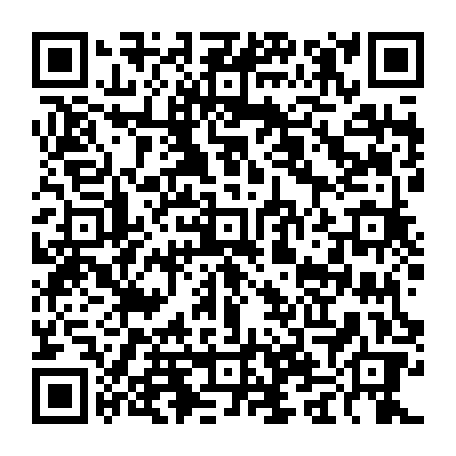 